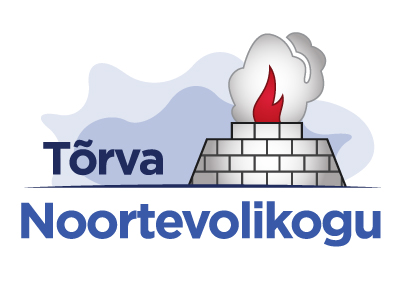 TÕRVA NOORTEVOLIKOGUISTUNGI PROTOKOLLTõrva linnavalitsuses, volikogu saalis, Kevade tn 1,20.detsembril 2014Algus 12.00Lõpp 13.05Istungit juhatas valimiskomisjoni esimees Sandra Viljumson, protokollis Noortevolikogu sekretär Marietta Juurikas.Võtsid osa: Romet Piller, Triin Jaansalu, Salme Ojap, Teve Rajamets, Kadriann Kalamees, Rannar Park, Mattias Markus, Sirli Pippar, Karl Kirt, Beatrice Veske, Edgar Metsar, Ago JaaniPuudusid: Hardo Adamson, Guido Kuum, Michell LuikKülalised: Marietta Juurikas, Sandra Viljumson, Margo MetsojaPäevakord:Päevakorra kinnitamine2) Tervitussõnad3) Noortevolikogu esimehe valimine Ettekandja: valimiskomisjoni esimees Sandra Viljumson4) Noortevolikogu aseesimehe valimine Ettekandja: noortevolikogu esimees5) Ametist vabastamise eelnõu Ettekandja: Noortevolikogu liige Karl Kirt6) Järgmise koosoleku aeg Ettekandja: Noortevolikogu esimees7) Muud ettetulevad küsimusedValimiskomisjoni esimees Sandra pani tänase päevakorra hääletusele.OTSUS: Päevakord võeti vastu ühehäälselt.Selle punkti täitmiseks ei ole vajaminevaid isikuid kohal.Kandidaatideks esitati Triin JaansaluRomet PillerSirli PipparKarl Kirt. Kandideerida soovis Triin Jaansalu. Triin pidas kõne.Karl esitas küsimuse, et mis oleks sée, mis tooks neid noori, kes Tõrvas ei ole nädala sees, tagasi kodulinna? Triin vastas, et noortevolikogu pole koht, kus ainult üritusi korraldada ning et Triin üksi ei pea olema see, kes peab mõtlema sellele, kuidas seda parandada. Sirli küsis, et kui meeskonna motivatsioon on miinustes, kuidas Triin kavatseb motivatsiooni tõsta. Triin tõi välja, et oleks hea korraldada ühiseid väljasõite, ühiseid olemisi nt Marja talus jne.Karl küsis, kuidas noortevolikogu Tõrva spordielus saaks kaasa lüüa. Triin: Noortevolikogu võiks ise ka osa võtta üritustest ning tuleks teha koostööd . Sirli küsis, mis on Triinu suurimad väljakutsed esimehe kohal. Triin vastas, et linnavalitsus ja linnavolikogu peaksid võtma meid kuid tõsiseltvõetavat organisatsiooni. Peame tundma üksteist ka sõpradena- kasvõi teha mänguõhtu koos noortekeskuse töötajatega. Romet küsis, kuidas on Triinul ajaga. Triin vastas, et kuna ta on hakkama saanud ürituste korraldamisega, õppides ise Tartus koolis, siis ei tohiks ajaga probleeme olla- saab korraldada ka asju siis, kui ise kohal ei ole. Margo küsis, millisena näeb Triin noortevolikogu 2 aasta pärast. Triin rääkis, et kui noortekeskuses midagi toimub, siis ta loodab, et see ei oleks tühi ning et ikka rahvas võtaks üritustest osa. Karl küsis, kes peaks kooli kvaliteeti parandama? Kas noortevolikogu või õpilasesindus? Triin vastas, et rohkem peaks sellega tegelema õpilasesindus. Kuid noortevolikogu peaks seda toetama, ent kui midagi väga nihu läheb, aitab noortevolikogu. Sirli küsis, kuidas Triin ennast motiveerib. Triin rääkis, et tavaliselt ta teeb nii, et tuleb nädalavahetuseks koju ja puhkab lihtsalt 2 päeva. Karl küsis, kuidas parandada suhtlust linnavolikoguga. Triin vastas, et kui tuleb välja linnavolikogu päevakord, siis noortevolikogu võiks kirjutada küsimusi nende punktide kohta või tuua välja mõtteid, mida meie nendest punktidest arvame. Sirli küsis, millised oleks need esimesed sammud peale koosoleku päeva paikapanemist? Triin rääkis, et ta tahaks koosolekule kutsuda Aleksander Zemskovi. Triinu poolt hääletati poolt või vastu.Poolt 10Vastu 1Kehtetud 0OTSUS: Triin valiti 10 poolthäälega uueks esimeheks.Noortevolikogu aseesimehe valimine. Triin tõi välja volikogu aseesimehe ülesanded. Kandidaatideks toodi väljaSirli PipparBeatrice VeskeRomet PillerKarl KirtAseesimeheks on nõus kandideerima Sirli Pippar. Karl tahtis teada, kuidas meie noortevolikoguga saaks rohkem sporditegevustes ja haridusküsimustes kaasa rääkida? Sirli: tuleb kokku saada õpilasesindusega ning sündmuste korraldamisel tuleb rõhku panna rohkem sisule. Karl küsis, kas meil noortevolikogus oleks vaja komisjone? Sirli rääkis, et meil võiks olla esindaja linnavolikogu komisjonikoosolekutel. Samuti tuleks valida meie seast esindajad ka ENLi. Sirli poolt hääletati poolt või vastu. Poolt 10Vastu 1Kehtetud 0OTSUS: Sirli valiti noortevolikogu aseesimeheks.Ametist vabastamise eelnõust rääkis Karl Kirt. Ametist tahetakse vabastada vabatahtlike koordinaator, kommunikatsioonijuht.Karl pani eelnõu hääletusele.Poolt 11Vastu 0OTSUS: Eelnõu võeti vastu ühehäälselt.Järgmise koosoleku ajaks pakkus Triin 17. jaanuari, kell 14.00, arvatavasti noortekeskuses. Triin rääkis, et märtsikuus (25.03) toimub ENLi paneel, kuhu on vaja noortevolikogu esindajat. Sinna sooviti meessoost esindajat. Karl on praegustel andmetel meie esindaja.Täna kell 14.00 on raadio meeskonna koosolek.Margo rääkis, et linnavalitsus annab 10000 eurot ühele projektile, tähtajaks on detsembri lõpp. Projekt pannakse rahvahääletusele ning valitakse välja üks, mis saab rahastuse. Peame saama ka ÕE-ga kokku, et arutada kooli tulevikku, õpilasesinduse kaasamist kooli juhtkonda jne. Pakuti 24.jaanuari, noortekeskuses, kell 14.00. Koosoleku juhatajaTriin JaansaluKoosoleku protokollijaMarietta Juurikas